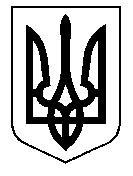 ТАЛЬНІВСЬКА РАЙОННА РАДАЧеркаської областіР  І  Ш  Е  Н  Н  Я15.11.2018                                                                                      № 28-19/VIIПро звернення до Центральної виборчої комісії щодо відновлення Тальнівського району як цілісного адміністративного суб’єкту виборчого процесуВідповідно до статті 140 Конституції України, статей 43, 59 Закону України “Про місцеве самоврядування в Україні”,  врахувавши пропозиції депутатів районної ради,  районна рада ВИРІШИЛА:1. Схвалити текст звернення до Центральної виборчої комісії щодо відновлення Тальнівського району як цілісного адміністративного суб’єкту виборчого процесу  (додається).2. Уповноважити голову районної ради надіслати текст звернення до Центральної виборчої комісії.3. Звернутись з клопотанням до Черкаської обласної ради підтримати звернення депутатів Тальнівської районної ради до Центральної виборчої комісії щодо відновлення Тальнівського району як цілісного адміністративного суб’єкту виборчого процесу   4. Контроль за виконанням рішення покласти на постійну комісію районної ради з питань регламенту, депутатської діяльності та законності.Голова районної ради                                                   В. Любомська                                                                                                            СХВАЛЕНОрішення Тальнівської районної ради15.11.2018 № 28-19/VІІЗверненнядепутатів  Тальнівської районної ради до Центральної виборчої комісії щодо відновлення Тальнівського району як цілісного адміністративного суб’єкту виборчого процесуМи, депутати Тальнівської районної ради Черкаської області, що представляють інтереси Тальнівської громади, в черговий раз звертаємось до Центральної виборчої комісії щодо відновлення Тальнівського району як цілісного адміністративного суб’єкту виборчого процесу.  Постановою Центральної виборчої комісії від 28.04.2012 №82 «Про утворення одномандатних виборчих округів на постійній основі у межах Автономної Республіки Крим, областей, міст Києва та Севастополя» Тальнівський район під час виборчого процесу  поділили на три різні частини, кожна з яких входить  до окремих, незалежних  один від одного одномандатних виборчих округів (одномандатний виборчий округ № 196 центр - місто Корсунь-Шевченківський; одномандатний виборчий округ № 199  центр - місто Жашків та одномандатний виборчий округ № 200 центр - місто Умань) з одночасною ліквідацією виборчого округу з центром  у місті Тальне, який функціонував впродовж 20-ти років. Також потрапила в два окремих виборчих округи Тальнівська об’єднана територіальна громада.Поділ Тальнівського району на три виборчі округи ускладнює організацію виборчого процесу та суперечить законам України, зокрема  статті 18 Закону України «Про вибори народних депутатів України», де, зокрема, вказано, що межі одномандатних округів визначаються з урахуванням меж адміністративно-територіальних одиниць, інтересів членів територіальних громад. Також при організації та проведенні виборів  такий розподіл району спричиняє необґрунтовані труднощі та додаткові фінансові витрати.Зокрема, при забезпеченні дільничних виборчих комісій в районі виборчою документацією, проведенні навчань членів комісій, наданні їм методичної допомоги та вирішенні  різних організаційних питань.У зв’язку з належністю виборчих дільниць Тальнівського району до трьох одномандатних виборчих округів ми в даний час маємо трьох народних депутатів України. Кожен з них не представляє територіальну громаду району в цілому, а  лише її частину, що не дає можливість за участю народних депутатів України вирішувати проблеми районної громади. Також перспективним планом формування територій громад Черкаської області передбачається створення однієї об’єднаної територіальної громади в Тальнівському районі.Відповідно до вищезазначеного, врахувавши інтереси членів територіальної громади району, просимо вирішити питання відновлення Тальнівського району, як цілісного адміністративного суб’єкту виборчого процесу. Цим самим забезпечити право громадян населених пунктів Тальнівського району входити в один одномандатний виборчий округ.Депутати  Тальнівської   районної ради